ΗΛΕΚΤΡΟΝΙΚΗ ΤΡΑΠΕΖΙΚΗ (E-BANKING): ΣΤΑΤΙΣΤΙΚΑ ΣΤΟΙΧΕΙΑ ΣΤΗΝ ΕΛΛΑΔΑ - Τι είναι ηλεκτρονική τραπεζική- Τι υπηρεσίες προσφέρει- Περιγράψτε ένα σύστημα ηλεκτρονικής τραπεζικής μιας ελληνικής τράπεζας- Παρουσιάστε στατιστικά στοιχεία για την ηλεκτρονική τραπεζική στην Ελλάδα. 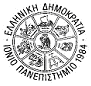 